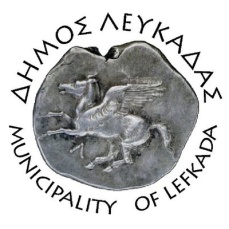 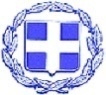 ΕΛΛΗΝΙΚΗ ΔΗΜΟΚΡΑΤΙΑ    ΔΗΜΟΣ ΛΕΥΚΑΔΑΣΛευκάδα, 29/11/2021ΔΕΛΤΙΟ ΤΥΠΟΥΔήμαρχος Λευκάδας Χαράλαμπος Καλός: «Βελτιώνεται η καθημερινότητα και η ασφάλεια των μαθητών του δήμου μας με την δημιουργία νέων πεζοδρομίων».Την Τρίτη 23 Νοεμβρίου 2021, ο Δήμαρχος Λευκάδας Χαράλαμπος Καλός υπέγραψε σύμβαση με τον εκπρόσωπο της «MSKAT CIVIL WORKS», για το έργο «ΚΑΤΑΣΚΕΥΗ ΠΕΖΟΔΡΟΜΙΩΝ ΜΕΤΑΞΥ 1ου ΔΗΜΟΤΙΚΟΥ & ΓΥΜΝΑΣΙΟΥ», με προϋπολογισμό 54.287,00€, και θα καλυφθεί από πιστώσεις Σ.Α.Τ.Α 2021Το έργο αφορά εργασίες κατασκευής πεζοδρομίων μεταξύ του 1ου Δημοτικού Σχολείου και του 1ου Γυμνασίου, στην πόλη της Λευκάδας.Συγκεκριμένα θα εκτελεσθούν οι ακόλουθες εργασίες:Καθαίρεση υπαρχόντων  μικροκοιτοστρώσεων εκ σκυροδέματος, λόγω εσφαλμένων υψομετρικών θέσεων.Εκσκαφές, με χρήση φορτωτή ή εκσκαφέα, με την φόρτωση επί αυτοκινήτου και την μεταφορά, προς επίτευξη αρχικής στάθμης εργασίας.Κατασκευή υπόβασης οδοστρωσίας πάχους 20 εκ. από θραυστά αδρανή υλικά.Τοποθέτηση προκατασκευασμένων κρασπέδων από σκυρόδεμα, διατομής πλάτους 0,15μ και ύψους 0,25 - 0,30μ, με απότμηση, ευθυγράμμων ή καμπύλων τμημάτων στα σημεία διασταύρωσης με υπάρχουσες ή προβλεπόμενες δημοτικές οδούς.Τοποθέτηση  χάλυβα οπλισμού σκυροδέματος (δομικό πλέγμα Τ 131)Κοιτοστρώσεις τεχνικών έργων, εξομαλυντικές στρώσεις, και στρώσεις μόρφωσης κλίσεων προς κατασκευή επιφάνειας έδρασης τσιμεντοπλακών.Κατασκευή πλακοστρώσεων πεζοδρομίων με έγχρωμες αντιολισθηρές πλάκες από σκυρόδεμα,  τυποποιημένων διαστάσεων 40x40 εκ., πάχους 3 εκ., με διαμόρφωση  διαβάσεων/προσβάσεων και διαδρόμων ΑΜΕΑ. Η πλακόστρωση θα γίνει και στις δύο πλευρές της δημοτικής οδού.  Θα έχει πλάτος 2.50μ και ύψος  15εκ. από την επιφάνεια της οδού.Τοποθέτηση κάθετης και κατασκευή οριζόντιας σήμανσης κυκλοφορίας.Κατασκευή υποδομών ηλεκτροφωτισμού.Πρόκειται για μία παρέμβαση με κοινωνικό πρόσημο, καθώς βελτιώνει την καθημερινότητα για όλους τους μαθητές, με έμφαση στην προκειμένη περίπτωση στην προσβασιμότητα και για τους μαθητές με κινητικές δυσκολίες. Τέλος, εργασίες για τη σηματοδότηση, την προβλεπόμενη διαγράμμιση επί του οδοστρώματος, προκειμένου να μπορούν να κινούνται με ασφάλεια οι μαθητές κατά την είσοδο κι έξοδο από το σχολείο τους, εκτελούνται σε όλη τη διάρκεια της χρονιάς, στο σύνολο των σχολικών συγκροτημάτων της  Λευκάδας.						ΑΠΟ ΤΟΝ ΔΗΜΟ ΛΕΥΚΑΔΑΣ